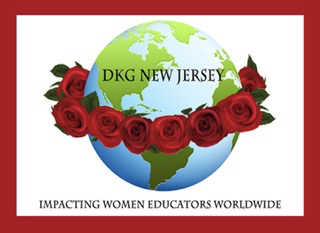 State Meeting September 12, 2020Virtual via ZoomAt 9:07 a.m., after the determination that a quorum was present, the meeting was called to order by State President Ingrid Williams (Nu).  President Williams welcomed everyone to the first ever virtual business meeting and stated that as of this time we have over seventy members in attendance.The Pledge of Allegiance was led, via recording, by John Wayne.The Motivational Thought was delivered by Catherine Schofield (Iota), State Motivator. Catherine shared that it was so nice to “see” everyone and that she wanted to share some major life lessons learned during the past six months: acceptance, families, perseverance and patience. She asked the membership to reflect on our blessings and to focus on the important things learned during this difficult time.Rules of Order we reviewed by Ingrid Williams (Nu), State President for Carol Ritter, State Parliamentarian.  Since this is a virtual meeting, all motions will be done via the chat box.  Dr. Nora Pollard (Lambda) stated that a suggestion in the chat box was made by Roberta Sallee to use “share screen” to put forth a motion. Roll Call was conducted by Dr. Pamela Albert Devine (Mu).  All state officers were present and seventeen chapters were represented at the meeting with Kappa not having a representative.Approval of Minutes: State President Ingrid Williams (Nu ) announced that the minutes of the January 4, 2020 State Meeting have been read and approved by the appointed committee and distributed to you electronically prior to today’s meeting.  President Williams asked if there were any corrections to those minutes.  Claire Swanson stated that she found two, on page seven under Scholarships and Stipends Margaret Abel’s name should be Abel not Able and on page eight on the third line it should be Jane Tanner not Turner.  Pamela Watkinson added that under Scholarships, Bozearth is misspelled. State President Ingrid Williams (Nu) announced that the minutes stand approved as corrected.Correspondence: Gail Starr (Omicron),Gail Starr (Omicron), State Corresponding Secretary reported that between January 4, 2020 and September 12, 2020, the following cards were sent: Thinking of You (11): (All from Eta Chapter) Barbara Carrieri, Barbara Steedle, Harriot DiLeonardo, Dr. Blossom Nissman, Leona Maffei, Claire Miller,  Kate Morgan, Gwen Jones, Pam Levin, Carol Scelza, Vicki WarnerGet Well (9): Mary Lou LeCompte (Lambda), Diane Roberts (Omicron), Patricia Sawyer (Theta), Barbara Wheeler (Omicron), Alice Hazeltine (Omicron), Alyson Gross (Theta), Helen Xinaropoulos (Theta), Barbara Smith (Omicron), Joyce Breitweiser (Theta)Condolences (12): Alyson Gross (Theta), Cathy Curlett (Beta), Lois Schoeck* (Zeta), Roxanne Adinolfi (Sigma), Diane Kelly (Nu), Annette Benson* (Omicron), Margaret Anzul* (Alpha), Beth Selfridge (Omicron), Dr. Blossom Nissman, * (Eta), Jennifer Skomial (Alpha), Mary Clark,* (Zeta), Peg Madison (Sigma)   * indicates death of a memberBirthday (5): Dr. Ethel Adams (Beta), Ann Sainni (Beta), Dr. Beth Ann Richey (Beta), Harriet DiLeonardo, (Eta), Bea Bricker (Beta)Congratulations (12): (5) Teachers of the Year:  Carol Boehm (Lambda), Regina Gatson (Beta), Catherine Schofield (Iota), Nanette Cummings (Omicron), Nola Tosti (Nu)Jane Murphy (Sigma): selected as a 2020 DKG Int’l convention presenter for her workshop entitled, Two Trains- Friendship and GratitudeDr. Nora Pollard (Lambda):  article published in the DKG Bulletin entitled, Changing Mindset to Promote Student Success: An Interview with Dr. Manju BanerjeeSuzanne Diszler (Gamma): one of four DKG Int’l scholarships awarded to pursue doctoral degree Patty Naples (Omicron): Lexus Geo Challenge award winnerIrene Maskaly (Iota): invited to serve on 2020-2024 DKG Int’l Arts & Humanities JuryJessie Oliano(Gamma): birth of her daughterClaire Swanson (Alpha): appointed to the International Leadership Development CommitteeCorrespondence Received January 4, 2020 - September 12, 2020:Condolence Thank You (3): Roxanne Adinolfi (Sigma), Diane Kelly (Nu), Family of Lois Schoeck (Zeta)Invitation (1) Memorial Service for Margaret Anzul (Alpha) (Invitation forwarded to state officers and past presidents.)Gail asked members to please continue to contact her at dkgnjcorrespondingsecretary@gmail.com with any card worthy news from your chapters.President Ingrid Williams stated that we had so many wonderful things to celebrate in the correspondence that was shared.  Congratulations were offered to anybody and everybody that has received special recognition since we last saw each other.Treasurer’s Report: The treasurer’s report was distributed electronically to the membership.  Ellen Hahn (Beta), State Treasurer reported that the balance as of September 4, 2020 is $ 17, 098.39Starting Balance was 			$ 9,944.70  Total Receipts 		        + $44,039.28 = $53,983.98 Total Expenses 		        -  $36,885.59 = $17,098.39  Balance as of 09/04/20 			         $17,098.39  Margaret Abel Scholarship Fund as of 06/30/20 $66,443.16Most of the designated funds are fairly healthy and we did move some accounts around.  Currently all of the accounts in Synchrony except for the Auction Account which is still at TD and is not making any interest.Synchrony Bank      12 month CD APY 1.489%  matures 4/13/2021 	$25,102.76 Synchrony Bank      12 month CD APY .100%  matures 6/07/2021 		$25,002.05 Synchrony Commercial Money Market currently paying .049 APY 	$25,001.74 TD Bank Savings (Auction Fund Account) 				            $  5,711.05                                    $80,817.60The full report is on file with the State Treasurer and the State Recording Secretary.President’s Report: Ingrid Williams (Nu)“It’s hard to believe that it’s been a year since I had the opportunity to lead my first state meeting.  Things are certainly different today than they were this time last year!  During the past six months, we have all learned to stretch and grow in ways we never imagined.  There’s no doubt that there’s still room for more growth as we continue to move forward during this pandemic.  When I chose the theme, WE CAN AND WE WILL – who would have thought that I would be able to choose so many different endings to that expression?WE CAN AND WE WILL continue to hold chapter meetings  - and often have more people show up on Zoom than at regular face-to-face meetings!WE CAN AND WE WILL hold committee meetings before showing up for a state meeting.WE CAN AND WE WILL learn ways to conduct state business via Zoom.Annie Webb Blanton would be so proud of us.  Of all of us.  Nothing will keep us from moving forward.  And the best part is that we will all stay healthy and safe in doing so.  Thank you to everyone that has helped to keep this well-oiled society in motion. There are no small roles.  Whether you are a state officer, a chapter president, a state committee chair or a “behind-the-scenes” worker, every person’s role has helped to get us to where we are right now.  I am eternally grateful for your support.  With the help of Rules and Bylaws co-chairs Barbara Glazewski and Annabelle Boehm, and State Parliamentarian Carol Ritter, an amendment to our state bylaws was written and passed that allows us to hold virtual meetings.  Two weeks after we passed our amendment, the International Administrative Board, under the guidance of President Becky Sadowski, passed a motion to allow a “pilot program” authorizing state organizations and the subordinate bodies controlled by their bylaws to transact business electronically so long as all members can hear each other simultaneously and actively participate in the meeting.  This will be in effect for the 2020-2022 biennium.  Obviously, we were not the only state with bylaws that didn’t foresee a pandemic in the future.  My guess is that this will be introduced as a proposed amendment to the International Constitution in 2022, forever giving us the option of holding virtual business meetings.While we weren’t able to travel to Philadelphia for the International Convention – or have our Jersey Girls Dinner – I hope that you were able to watch the virtual convention either in real time or by using the links on the International website.  In case you missed it, the links are still up there.  There were some wonderful presentations. I held 2 virtual meetings with the incoming presidents this summer with a great turnout.  All of the presidents attended at least one of the meetings, but the majority attended both.  What a great group of innovative, creative, and caring women.  They had the opportunity to share program ideas, options for meetings both virtually and in-person, updating chapter action plans, articles for the upcoming newsletter, and the possibility of using alternative forms of payments for dues.  We covered a lot of ground.  I was so encouraged to hear how chapter sisters were keeping in touch with one another – and checking in on each other – during our initial lockdown.  Seven of the presidents are in their second biennium and offer both their wisdom and encouragement to the others who are navigating their first presidency through this pandemic.  Since taking office, I have been able to attend chapter meetings – either in person or virtually – with 10 of our chapters:  Alpha, Beta, Zeta, Eta, Iota, Lambda, Mu, Nu, Omicron, and Pi.  I’m looking forward to joining Sigma next week for a socially distanced meeting in a backyard and joining Gamma for their meeting in October.  I’ve said this before - - but I’ll say it again.   I absolutely love spending time with our chapters.  Hopefully I’ll be able to catch up with the remaining 6 chapters within the next few months.  So, here’s a challenge:  Let’s be forward thinking now that most chapters are meeting virtually.  Why not have chapters invite each other to their meetings?  Maybe you have a special guest speaker scheduled to join you for a meeting.  Invite us!  Not just me - invite everybody!  If that sounds overwhelming, invite 2 or 3 other chapters to join you.  I attended two meetings in Delaware – virtually – and it’s fun to meet with other DKG sisters.  The most recent one I attended – along with 4 other New Jersey members - was a chapter meeting this past Monday where Connie Rensink was invited to talk about Delta Kappa Gamma’s connection with the United Nations.  If you belong to Facebook and are a member of the DKG International Facebook page, you will see that Illinois has virtual events going on almost every week - and they invite all DKG sisters to join them. Let me repeat something I said earlier.  We have 7 chapter presidents serving a second biennium.  Let that sink in.  Is that a good thing or a bad thing?  While it’s great to have their expertise to draw on, most likely they are serving a second biennium because no one else would step up.   It’s a problem in every chapter and we even have it on the state level.  It’s a great segue way into talking about our Leadership Workshop on October 17th, isn’t it?  DKG prides itself on developing leaders and on supporting each other as leaders.  Every one of our members could benefit from our Leadership Workshop, so I hope all of you have it marked on your calendar.   Jeanne DelColle will speak more about during her committee report, but I want to encourage you to encourage ALL your chapter members to attend. We hope to see over 100 people in attendance.  You don’t need to be in a leadership position to attend this.  In fact, you don’t have to be a DKG member.  Invite a guest!   Dena Breslin is a human dynamo and promises to present an inspiring workshop.  Susan Davis and I had a virtual meeting with Linda Shen from the Doubletree in Somerset to talk about our 2021 state convention.  I know it seems a long way off but given the world we currently live in and the uncertainty about the availability of a vaccine, the executive committee and convention chairs felt it was in our best interest to move forward with the planning of a virtual convention.  Fortunately for us, the Doubletree is once again letting us out of a signed contract without penalty.  They have been incredible to deal with during this time.  Will a virtual convention be the same as being there in person?  NO.  Virtual hugs just aren’t the same.  Virtual chapter pajama parties will certainly be a little different, but I suspect that some chapters will have them anyhow!  WE CAN – AND WE WILL – have a 2021 convention.  In order to keep moving forward, we can’t lose another convention.  For now, the dates will be the same:  April 16-18.  But since we are again in uncharted waters, there’s a lot of planning to be done.   Will it be one day?  Two days?  What events will we have?  In order to best plan for the convention, I am appointing an ad hoc committee to develop a plan and a convention schedule to present to us at our January state meeting.  Dr. Nora Pollard has agreed to chair that committee.One final thing:  My President’s Project, “For the Love of Books,” will continue again this year.   Fourteen chapters reported collecting a total of 13,287 books.  We are awaiting counts from the other four chapters.  Isn’t that wonderful?  While it may be a little more difficult to collect books this year, I’m asking everyone to do their best.  Susan Murphy, Nu Chapter, and chair of the book drive has offered to drive anywhere in the state to pick up books from chapters.  Thank you all for your support of providing books to underprivileged children throughout New Jersey.”Standing Committee Reports:Program Planning: Dr. Nora Pollard (Lambda), State First Vice President and Programming/EEC ChairThe Program Committee met on September 10, 2020 via zoom and six chapters were in represented: Lambda, Sigma, Epsilon, Omicron, Nu and Rho.The committee discussed the possibility/probability of a virtual convention in 2021. Accepted presenters from the 2020 cancelled convention were invited to present at the 2021 convention. At this point 3 have accepted and agreed to present in the virtual environment. The possibility of having book discussions during a virtual event was also discussed. Several chapters have done this successfully, so it was decided at least one book discussion will be included in the program. A new list of books was generated. The list of books will be sent to the program planning chairs of all chapters this week to be presented to the chapter members. Each chapter should send their top three picks to Nora Pollard by December 1, 2020. Membership: Irene Maskaly (Iota), State Second Vice President and Membership ChairThe Membership Committee met, via Zoom on 8/25/20 at 8:30 AM & at 7:00 PM. There were fifteen members in attendance:  Beta, Delta, Zeta, Eta, Iota, Kappa, Nu, Xi, Omicron, Pi, Alpha, Epsilon and Mu.All Chapter committee members were given access to a Google drive folder containing all materials covered for easy reference.Membership Chairs were given a Month to Month Guide of Responsibilities and questions were answered.Membership Chairs were shown a sample New Member Kit and told how to access this as well as important materials on the International website.  A folder containing these materials in in the google membership folder.Chairs were reminded to remind all members to “Chapter Connect” on the International website under “My DKG” and create or update their profile.DKGNJ Strategic Plan Goal and Objectives for Membership was reviewed. Rules relating to the Induction of Collegiate Members’ their dues and fees was reviewed.Chapter representatives shared ideas and were encouraged to connect with other committee members.Materials were emailed to Presidents whose representatives missed the meeting.Membership Goal Discussion and RecommendationsDKGNJ 2020-2021 Membership Goal for Chapters – at least five new members per chapter with an emphasis not only to identify new members, but to retain present members, and reclaim past members. Quality over quantity.Future ActionsShare information from today’s meeting with their Chapter President and membersBegin to look for potential members for inductionReview the materials in their foldersUtilize the state and international websites as their go to place for informationShare their needs with the State Membership Chair.Utilize the New Member Recruitment PlanConvention: Angela Belmont (Gamma), Jan Paxton (Alpha) Sue Davis (Epsilon)The convention meeting met, via Zoom on September 9, 2020. Eight chapters were represented. Before the convention committee knew that there would be an Ad Hoc committee to develop plans for an all virtual convention, this group brainstormed some ideas and suggestions as listed below:Registration can be virtual with “codes” to be able to access a workshop or presenter.Each workshop must have at least one host to monitor technology, and one facilitator to monitor the chat room.Those committees not needed for a virtual convention may be assigned to other tasks.Simultaneously run workshops need separate Zoom accounts.A virtual convention may attract reserve members or younger members who have easy access to computers, but lack the time for a 3-day convention.Concern over participation rate at a virtual convention. A survey was suggested for members to suggest workshops and to identify interest in attending.Suggestion to condense all activities/presentations to one day.Necrology and Induction were the two events that most people could “visualize” happening virtually.Suggestion for a virtual auction (maybe services, or gift cards, rather than baskets). Don’t need a license for a virtual auction because it is not gambling.Finance: Gail Griffin (Nu): The finance committee met, via Zoom on July 24, 2020. The following members were in attendance:  Gail Griffin (Nu), Ellen Hahn, Treasurer (Beta), JoAnn Corvino, Asst. Treasurer (Beta), President Ingrid Williams, (Nu), 1st VP Nora Pollard, (Lambda)Summer Finance Review was conducted through ZOOM on 24 July 2020.As of June 30, 2020:the balance on the TD checking account was $ 5,030.59the balance on the TD savings account was $ 5,710.81the value of the Synchrony Bank CD was $ 25,072.14 the value of the Synchrony Bank CD was $ 25,000.00the value of the Synchrony Bank Money Market was $25,000.00the value of the Margaret Abel Scholarship Fund invested through Waddell & Reed Financial Advisors with Minnesota Life was $ 66,923.72the balance in the Convention Account was $ 1,187.06The accounts of Delta Kappa Gamma New Jersey and the accounts of the state convention have been reviewed by the Finance Committee and are found to be in order.  Please see attached Audit Report 2019-2020Work on the 2021-2022 budget has begun and will also be completed through Zoom meetings or email to be ready for the January 2021 State Meeting. Chair will contact by email/phone Committee Chairs with regard to the 2021-2022 budget line items.Historians: P. J. Madreperl (Mu)The committee had their third meeting, via Zoom on July 27, 2020 with twelve chapters being represented.  The purpose of the meeting was to fine-tune the primary goal of the committee – maintaining a complete and accurate record of each Chapter’s membership including State and Chapter offices held. It was decided that the task is to make sure that we have full accounting of all of the members of the chapters from the beginning until the present time.  Nu chapter, Ingrid Williams and Gail Start were kind enough to share what their chapter has done and their spreadsheet on member information, the committee has also received Iota’s template for review.  Information is available through the 75th Anniversary Book, the Red Books, Treasurer’s Reports and other resources for membership data.  The committee will use this as their starting point to develop a consistent template that would be used across the board in all of the chapters.  In the future if it is decided to create one composite data base for all chapters, this template would make it relatively easy for chapters to contribute.Leadership: Dr. Jeanne DeColle (Eta)Our leadership committee met on September 12, 2020 via Zoom with Dr. Margaret Niemiec and Dr. Jeanne DelColle in attendance.The leadership conference is scheduled for October 17, 2020 from 9:00 to 11:00 am (via Zoom).  Dena Breslin, CTACC, MSPAS, CHPC, certified by ICG and Creator at DenaB Coaching will engage our members in enhancing their leadership skills in a workshop titled “The Lens & Language of Leadership for Educators.”  Registration is required and can be found on the DKGNJ website. All members of the New Jersey State Organization are encouraged to attend and to invite a guest.  President Williams has extended an invitation to the conference to members from other states. There is no charge for this eventPresident Williams shared a video that Dena created for the group to view:  DKG Invite.  She also shared this link with chapter presidents to share with the rest of their members.  Jan Paxton, Webmaster, will also post the link on the state website.Unfinished Business:There was no unfinished business brought to this meeting.New Business:Nancy Riti (Iota) shared a photo of Dr. Blossom Nissman from 1981 from an initiate’s luncheon.  She recognized Blossom from Temple University where she was the archery coach.President Williams shared that Dr. Beth Ann Richey’s mother passed away recently.Announcements:Special Awards:  President Ingrid Williams and Barbara HendersonSince we did not have a convention in 2020 we were not able to give out the Rose awards. We will be giving out both the Rose and Key awards at the 2021 convention. How this will be handled will be determined by the Ad Hoc committee. The Distinguished Service Award was not presented in 2020 .  The Distinguished Service Award along with the Rose Bud Award will be given out at the 2021 convention.  Candidates for the Rose Bud award have to be nominated and have ten or less years of experience in Delta Kappa Gamma.  Information about the nominations for the Rose Bud award have been sent out to chapter presidents and are due, with a photograph, by November13, 2020.  A question from the chat box:  Can anyone nominate someone for the Rosebud award or just chapter presidents?  The response was that anyone can nominate a person for this award.Barbara Henderson stated that Luella Vengenock wanted to mention that any nominations for the Rose award are still being accepted and should be submitted to Luella, with a photograph.  Luella shared that the Key Award will be given at the 2021 convention as well.  The deadline for both is February 1, 2021. Barbara happily announced that the recipient for the Distinguished Service Award has been chosen and will be announced at convention.President Williams explained that often the recipients of these awards have not been present at convention and it was decided that for the 2020 Convention that a slideshow of photographs was going to be shown at the banquet.  Since the convention was not held and knowing that the 2021 Convention will be virtual, it is even more important to have photographs for the members to see when the awards are being presented.Jan Paxton shared that the Key Award form on the website needs to be updated.  Luella will take care of this.  She will also send both forms to the chapter presidents and committee chairs.Necrology:  Jane Murphy (Sigma)   The necrology committee met, via Zoom, on August 25 and 26, 2020 with ten chapters being represented by eleven members: Alpha, Beta, Epsilon, Zeta, Eta, Mu, Xi, Pi, Rho, and Sigma. Deceased members to date: Alpha -Margaret Anzul, Zeta -Mary Claire Clark, Lois Schoeck, Omicron- Annette Benson, Rho – Dawn Warmer, Epsilon - Kathryn Bedell The two forms were reviewed (Form 2 annual report, Form 6  Death of a Member) that are requiredThe Celebration of Life was discussed as well as the requirements for writing and reading a tribute to a deceased sister.  The committee considered ideas for how to conduct the service in light of the pandemic.  They talked about chapters holding their own celebration to honor the members they have lost.Suggestions for holding a virtual Celebration of Life includedReaders record themselves and send to Jane M. for a compilation of allZoom meeting with everyone but the reader mutedHave Michele Contala to record this servicePut a short bio of each in the newsletterOnce the format for the 2021 state convention has been decided, the committee will plan for the Celebration of Life.  It will either be in person or virtual.Information was sent to any necrology chair that was unable to attend.Scholarships and Stipends: Wilhelmina Bryant (Lambda), Susan Relles (Theta) and Pam Watkinson (Rho)The Scholarship Committee is anticipating some additional challenges this year since due to the pandemic, most colleges are meeting virtually.  What the committee is attempting to do to make sure that the information is distributed so that ample time is allowed for the completion of the application process.  The committee is thinking that they may have more applicants this year due to the economic hardship facing so many.Pam Watkinson encouraged members to apply for Stipends and reminded everyone of the December 15, 2020 deadline.Rules and By-Laws: Dr. Barbara Glazewski (Lambda) and Annabelle Boehm (Lambda) There are two amendments for the By-laws and two for the Standing Rules.  These have been sent to the committee for their review and will be presented to the Executive Board at the January 2021 meeting and then voted on at the 2021 Convention by the membership.The standing rules are ready to go on the website and our By-laws are being reviewed by International.President Williams thanked Barbara Glazewski (Lambda) and Annabelle Boehm (Lambda) for realizing that we did not have language in our state bylaws that would permit us to hold virtual meetings/conventions at the state level.  Thank you to Jan Paxton (Alpha) for utilizing Mail Chimp to send a link out to our entire state membership with a Google Form for their vote. Thanks also to chapter presidents that reached out, via phone, to those members who were unable to vote electronically, it takes a village! Results of this vote are attached to these minutes!Nominations: Carol Schwartz (Gamma)Forms are on the website for anyone interested in a state officer position for 2021-2023 biennium. If you are interested, the Nominations Form for the 2021-2023 biennium is posted on the state website (and linked here).  The deadline for submission of applications is September 30, 2020.Next Meeting: January 9, 2021 at 9 a.m. via Zoom,At 10:22 a.m. a motion to adjourn was made by Nora Pollard (Lambda) and seconded by Carol Schwartz (Gamma). The meeting was adjourned by President Williams.Respectively Submitted,		Approved by Appointed Minutes Approval CommitteeDr. Pamela Albert Devine (Mu)	State Recording Secretary		______Megan Connolly____Megan Connolly (Alpha)		 			Mary Lou LeCompte (Lambda)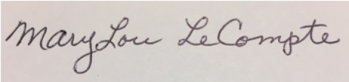 						Chris Musick       Chris Musick (Nu)